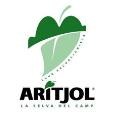 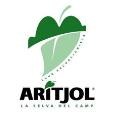 Els preus són amb IVA.Retornar a equipamentsaritjol@gmail.com Un cop acceptat heu de fer l’ingrés al compte bancari del Club:ES60 3140 0001 9800 1511 6000Concepte: Equipament i el vostre nom. Una comanda no és ferma fins haver rebut el corresponent ingrés bancari.Codi ArticleHome-DonaDescripcióPersonalitzar Nom (Si-No)NomQuantitatTalla-MidaPreu unitariSubtotalDataDataTotal